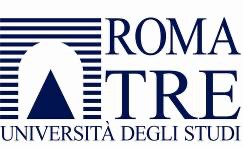 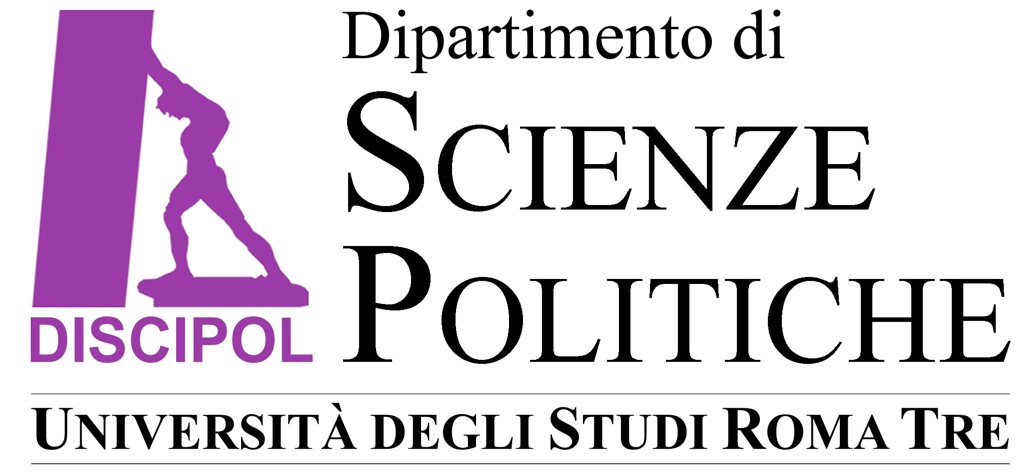 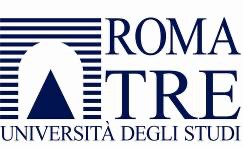 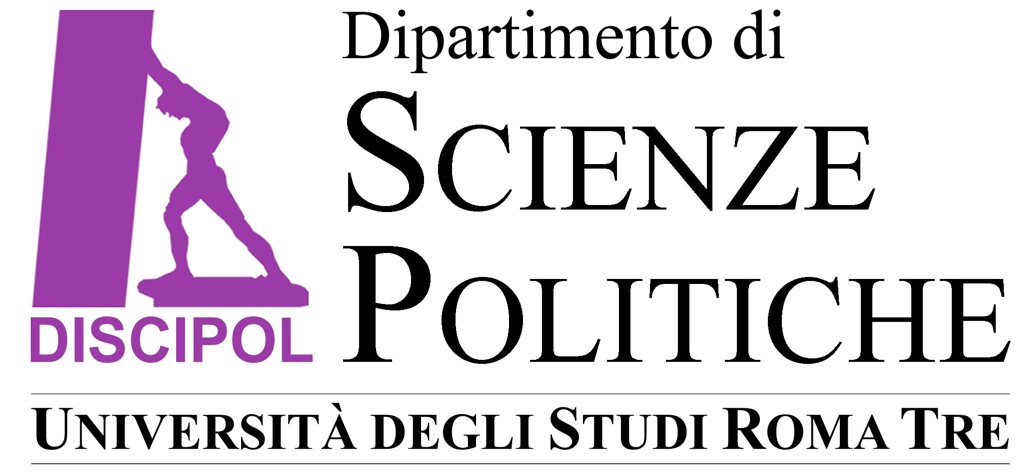 	 	 Prot. 0000158		Rep. 22/2023 del 16.02.2023CONFERIMENTO DI INCARICO DI DIDATTICA SOSTITUTIVA  A.A. 2022/2023  IL DIRETTORE VICARIO Vistoil bando prot. N° 88 per il conferimento dell’incarico di didattica sostitutiva di seguito elencato ed emanato in data 27 gennaio 2023, con scadenza del termine di presentazione delle domande in data 08 febbraio 2023 Acquisitala proposta di attribuzione dell’incarico di cui infra dalla docente referente dell’Area, prof.ssa Emilia Fiandra, in merito alla corrispondenza del profilo dell’unica domanda pervenuta con quanto richiesto nel bando per l’affidamento dell’incarico; Vista l’urgenza di emanare la delibera di approvazione del conferimento dell’incarico, considerato che il primo Consiglio di Dipartimento utile è fissato al prossimo 15 febbraio 2023 e che il vincitore dovrà firmare il contratto prima dell’inizio dei corsi del II semestre 2022/2023, CONFERISCE il seguente incarico di didattica sostitutiva per l’A.A. 2022/2023: Il presente provvedimento verrà sottoposto a ratifica nel prossimo Consiglio di Dipartimento. Roma, 11 febbraio 2023 Insegnamento         SSD CFU Ore di didattica frontale Periodo contrattuale Compenso lordo collaboratore Culture dei paesi di lingua tedesca (LM-52/LM-62)     L-LIN/13        9 54 dal: 01/03/2023  al:  30/09/2023 1.500,00 